Annual Lary Loew Hilltopper Scramble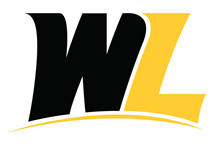 Oglebay Resort – Arnold Palmer CourseMonday, June 26, 2017 - 1:00 pm Shotgun Start        Tee & Hole SponsorshipOnline registration and payment can be made at:https://westliberty.edu/hac/lary-loew-hilltopper-golf-scrambleor complete the following registration form and mail with check to address below.**Email company logo to:  jkoegler@westliberty.edu___   	Pro Level – Tiki Party Lunch - $1,500___	Hole-in-One Level - $500 ___	Birdie Level - $100	Contact Person:  _____________________________________Company Name:  ____________________________________Address:  ___________________________________________Phone:  ____________________________________________Email:  ____________________________________________Please make check payable to WLU Foundation and mail with form to:West Liberty UniversityOffice of Development 208 University Drive, CUB 122West Liberty, WV  26074If you have any questions, please contact Jason Koegler at 304.336.8302 or jkoegler@westliberty.edu